Supplemental Figure 6.  Number of strains sequenced each year (2005-2013).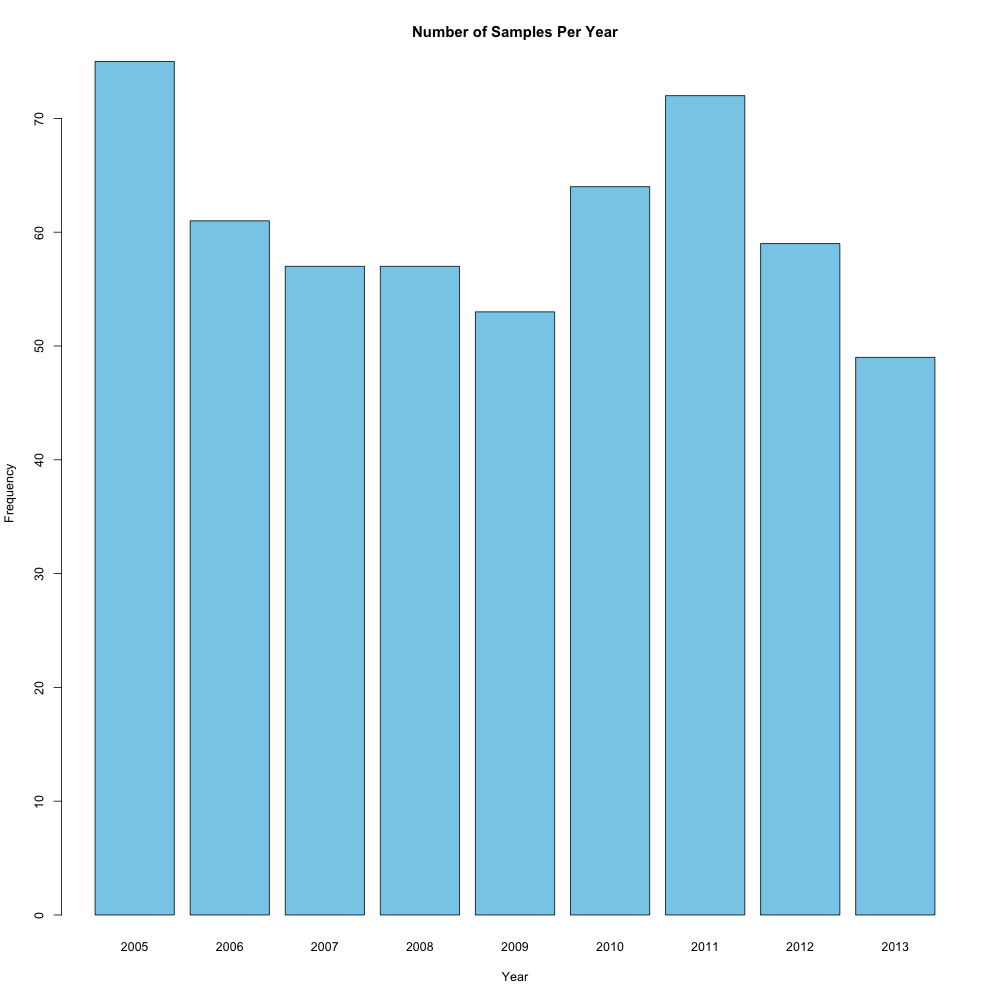 